II. volebné obdobieČíslo: 1315/1998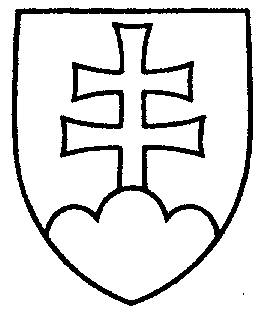 93UZNESENIE
NÁRODNEJ RADY SLOVENSKEJ REPUBLIKYz 8. decembra 1998k vládnemu návrhu zákona, ktorým sa mení a dopĺňa zákon č. 309/1991 Zb. o ochrane ovzdušia pred znečisťujúcimi látkami (zákon o ovzduší) v znení neskorších predpisov a o zmene a doplnení zákona Slovenskej národnej rady č. 134/1992 Zb. o štátnej správe ochrany ovzdušia v znení neskorších predpisov (tlač 90) - prvé čítanieNárodná rada Slovenskej republikypo prerokovaní vládneho návrhu zákona, ktorým sa mení a dopĺňa zákon č. 309/1991 Zb. o ochrane ovzdušia pred znečisťujúcimi látkami (zákon o ovzduší) v znení neskorších predpisov a o zmene a doplnení zákona Slovenskej národnej rady č. 134/1992 Zb. o štátnej správe ochrany ovzdušia v znení neskorších predpisov v prvom čítaníA. rozhodla, žepodľa § 73 ods. 3 písm. c) zákona Národnej rady Slovenskej republiky č. 350/1996 Z. z. o rokovacom poriadku Národnej rady Slovenskej republikyprerokuje uvedený vládny návrh zákona v druhom čítaní;B. prideľujepodľa § 74 ods. 1 citovaného zákonavládny návrh zákona, ktorým sa mení a dopĺňa zákon č. 309/1991 Zb. o ochrane ovzdušia pred znečisťujúcimi látkami (zákon o ovzduší) v znení neskorších predpisov a o zmene a doplnení zákona Slovenskej národnej rady č. 134/1992 Zb. o štátnej správe ochrany ovzdušia v znení neskorších predpisov (tlač 90)na prerokovanieÚstavnoprávnemu výboru Národnej rady Slovenskej republikyVýboru Národnej rady Slovenskej republiky pre hospodárstvo, privatizáciu a podnikanie aVýboru Národnej rady Slovenskej republiky pre životné prostredie a ochranu prírody;C. určujepodľa § 74 ods. 1 a 2 citovaného zákona1. ako gestorský Výbor Národnej rady Slovenskej republiky pre životné prostredie a ochranu prírody,2. lehotu na prerokovanie uvedeného vládneho návrhu zákona v druhom čítaní vo výboroch do 15. decembra 1998 a v gestorskom výbore, vrátane prerokovania a schválenia spoločnej správy výborov do 16. decembra 1998.*Jozef Migaš v. r.predsedaNárodnej rady Slovenskej republikyOverovatelia:*Marián Antecký v. r.*Ján Danko v. r.